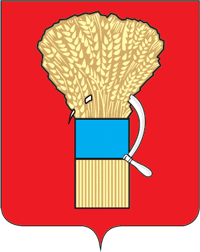 ДУМАУССУРИЙСКОГО ГОРОДСКОГО ОКРУГА Р Е Ш Е Н И Е31.01.2023                                      г.Уссурийск                                 № 794 - НПАО внесении изменений в решение Думы Уссурийского городского округа от 28 июня 2011 года № 428-НПА "Об утверждении перечня услуг, которые являются необходимыми и обязательными для предоставления органами местного самоуправления муниципальных услуг и предоставляются организациями, участвующими в предоставлении муниципальных услуг и установлении порядка определения размера платы за оказание услуг, которые являются необходимыми и обязательными для предоставления органами местного самоуправления муниципальных услуг на территории Уссурийского городского округа"В соответствии с Федеральным законом Российской Федерации                        от 9 февраля 2009 года № 8-ФЗ "Об обеспечении доступа к информации                   о деятельности государственных органов и органов местного самоуправления", Федеральным законом от 17 июля 2009 года № 172-ФЗ      "Об антикоррупционной экспертизе нормативных правовых актов и проектов нормативных правовых актов", Уставом Уссурийского городского округа Приморского края, постановлением администрации Уссурийского городского округа от 24 февраля 2014 года № 590 "Об официальном сайте администрации Уссурийского городского округа и признании утратившим силу постановления главы Уссурийского городского округа от 29 февраля 2008 года № 212 "Об официальном сайте Уссурийского городского округа", с целью приведения в соответствие с действующим законодательством, Дума Уссурийского городского округа РЕШИЛА:1. Внести в решение Думы Уссурийского городского округа от 28 июня 2011 года № 428-НПА "Об утверждении перечня услуг, которые являются необходимыми и обязательными для предоставления органами местного самоуправления муниципальных услуг и предоставляются организациями, участвующими в предоставлении муниципальных услуг и установлении порядка определения размера платы за оказание услуг, которые являются необходимыми и обязательными для предоставления органами местного самоуправления муниципальных услуг на территории Уссурийского городского округа" (далее – решение) следующие изменения:в Приложении 2 "Порядок определения размера платы за оказание услуг, которые являются необходимыми и обязательными для предоставления органами местного самоуправления муниципальных услуг на территории Уссурийского городского округа" к решению:в разделе II: подпункт 6.2. пункта 6 изложить в следующей редакции:"6.2. Готовят проекты нормативных правовых актов об утверждении Методик, а также предельного размера платы за необходимые                                     и обязательные услуги и обеспечивают проведение их независимой антикоррупционной экспертизы в соответствии с постановлением администрации Уссурийского городского округа от 18 августа 2009 года                             № 1065 "Об утверждении Порядка организации и проведения антикоррупционной экспертизы нормативных правовых актов администрации Уссурийского городского округа и их проектов.";пункт 7 исключить;пункт 8 изложить в следующей редакции:"8. В соответствии с постановлением администрации Уссурийского городского округа от 24 февраля 2014 года № 590 "Об официальном сайте администрации Уссурийского городского округа и признании утратившим силу постановления главы Уссурийского городского округа от 29 февраля 2008 года № 212 "Об официальном сайте Уссурийского городского округа" органы администрации Уссурийского городского округа направляют утвержденные Методики, а также предельные размеры платы за необходимые и обязательные услуги, предоставляемые организациями, находящимися в ведении данных органов администрации, для размещения                в информационно – телекоммуникационной сети Интернет на официальном сайте администрации Уссурийского городского округа.".2. Опубликовать настоящее решение в источнике для официального опубликования.3. Настоящее решение вступает в силу со дня его официального опубликования.Председатель ДумыУссурийского городского округа _______________________ А.Н. ЧернышГлава Уссурийского городского округа __________________ Е.Е. Корж